Asambleas de los Estados miembros de la OMPIQuincuagésima séptima serie de reunionesGinebra, 2 a 11 de octubre de 2017Lista de documentospreparada por la Secretaría[Fin del documento]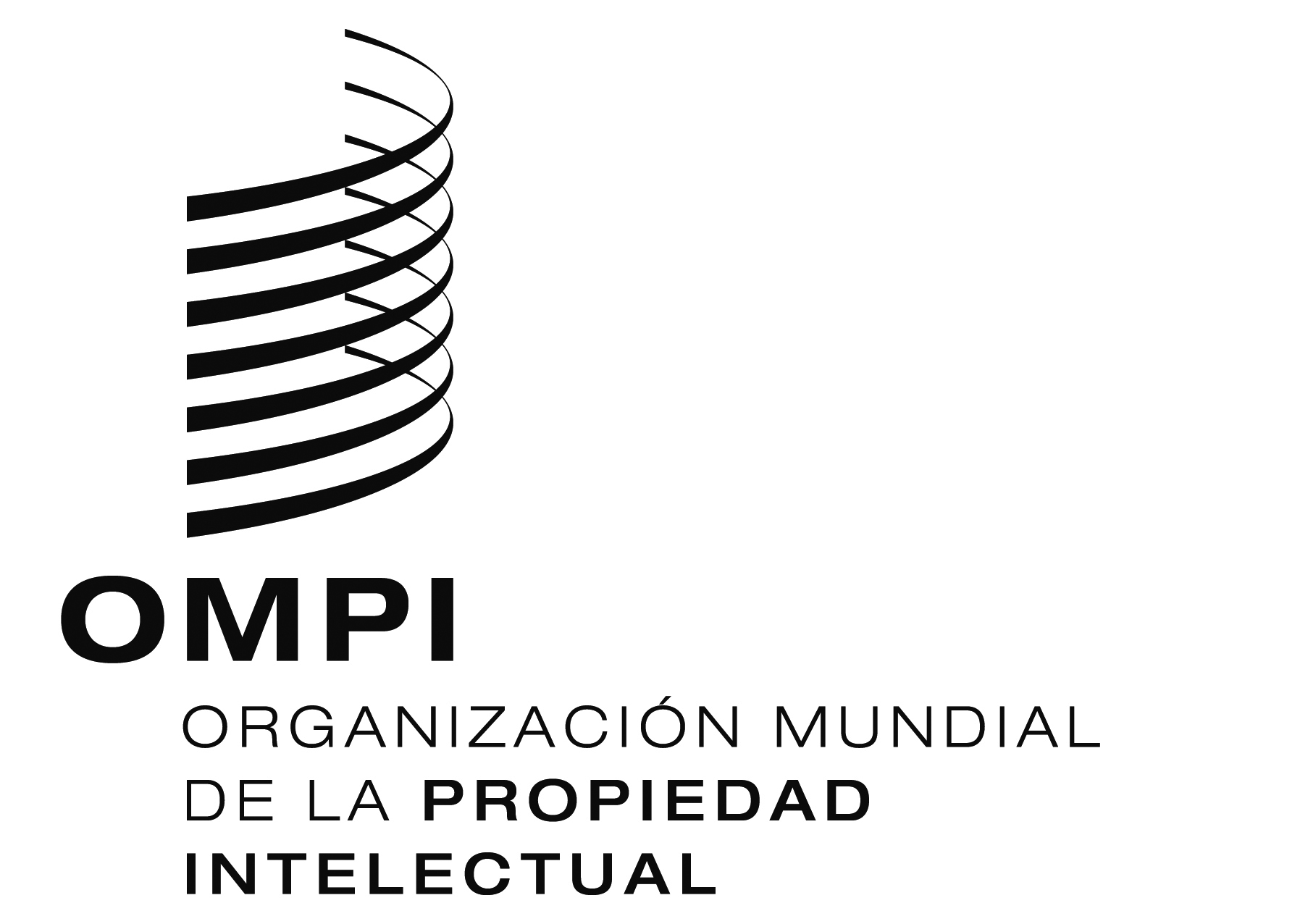 SA/57/inf/2A/57/inf/2A/57/inf/2ORIGINAL:  inglés   ORIGINAL:  inglés   ORIGINAL:  inglés   fecha:  14 DE diciembre DE 2017 fecha:  14 DE diciembre DE 2017 fecha:  14 DE diciembre DE 2017 Símbolo y n.º de serie del documentoIdiomas del documentoTema del documentoA/57/INF/1 Rev.A,C,E,F,R,SInformación generalA/57/INF/2A,C,E,F,R,SLista de documentosA/57/INF/3A,C,E,F,R,SMesas directivasA/57/INF/4E,FLista de participantesA/57/1A,C,E,F,R,SOrden del día, consolidado y anotadoA/57/2A,C,E,F,R,SAdmisión de observadoresA/57/3A,C,E,F,R,SComposición del Comité de Coordinación de la OMPI, y de los Comités Ejecutivos de las Uniones de París y de BernaA/57/4A,C,E,F,R,SInforme del auditor externoA/57/5A,C,E,F,R,SLista de decisiones adoptadas por el Comité del Programa y PresupuestoA/57/6A,C,E,F,R,SPropuesta de presupuesto por programas para el bienio 2018/19A/57/7A,C,E,F,R,SApertura de nuevas oficinas de la OMPI en el exterior durante el bienio 2016/17A/57/8A,C,E,F,R,SApertura de nuevas oficinas de la OMPI en el exterior durante el bienio 2018/19A/57/9A,C,E,F,R,SPlan maestro de mejoras de infraestructura para 2018-27A/57/10A,C,E,F,R,SPárrafos de decisión propuestos por los Estados Unidos de América para su inclusión en las decisiones sobre el informe del Comité del Programa y PresupuestoA/57/11A,C,E,F,R,SInforme resumidoA/57/12A,C,E,F,R,SInforme general*****WO/GA/49/1A,C,E,F,R,SComposición del Comité del Programa y PresupuestoWO/GA/49/2A,C,E,F,R,SInforme de la Comisión Consultiva Indepen-diente de Supervisión (CCIS) de la OMPIWO/GA/49/3A,C,E,F,R,SInforme anual del director de la División de Supervisión Interna (DSI)WO/GA/49/4A,C,E,F,R,SNombramiento del auditor externoWO/GA/49/5A,C,E,F,R,SInforme del Comité Permanente de Derecho de Autor y Derechos Conexos (SCCR)WO/GA/49/6A,C,E,F,R,SInforme del Comité Permanente sobre el Derecho de Patentes (SCP)WO/GA/49/7A,C,E,F,R,SInforme del Comité Permanente sobre el Derecho de Marcas, Diseños Industriales e Indicaciones Geográficas (SCT)WO/GA/49/8A,C,E,F,R,SAsuntos relativos a la convocación de una conferencia diplomática para la adopción de un tratado sobre el Derecho de los diseños (DLT)WO/GA/49/9A,C,E,F,R,SInforme del Comité de Desarrollo y Propiedad Intelectual (CDIP) y reseña sobre la aplicación de las recomendaciones de la Agenda para el DesarrolloWO/GA/49/10A,C,E,F,R,SDecisión sobre los asuntos relativos al Comité de Desarrollo y Propiedad Intelectual (CDIP)WO/GA/49/11A,C,E,F,R,SInforme del Comité Intergubernamental sobre Propiedad Intelectual y Recursos Genéticos, Conocimientos Tradicionales y Folclore (CIG)WO/GA/49/12A,C,E,F,R,SInforme del Comité de Normas Técnicas de la OMPI (CWS)WO/GA/49/13A,C,E,F,R,SInforme del Comité Asesor sobre Observancia (ACE)WO/GA/49/14A,C,E,F,R,SCentro de Arbitraje y Mediación de la OMPI, y nombres de dominioWO/GA/49/15A,C,E,F,R,SCooperación en virtud de las declaraciones concertadas por la Conferencia Diplomática relativas al Tratado sobre el Derecho de Patentes (PLT)WO/GA/49/16A,C,E,F,R,SContribución de los órganos pertinentes de la OMPI a la aplicación de las recomendaciones que les incumben de la Agenda para el DesarrolloWO/GA/49/17A,C,E,F,R,SPropuesta de Programa de Trabajo del CIG para el bienio 2018/19WO/GA/49/18A,C,E,F,R,SPropuesta de la UE relativa al mandato del CIG para el bienio 2018/2019WO/GA/49/18 Add.A,C,E,F,R,SPropuesta de la UE relativa al mandato del CIG para el bienio 2018/2019WO/GA/49/19A,C,E,F,R,SPropuesta de los Estados Unidos de América y del Japón relativa al mandato y al programa de trabajo del CIG para el bienio 2018/2019WO/GA/49/20A,C,E,F,R,SPropuesta del Grupo de Asia y el Pacífico sobre la composición del Comité del Programa y PresupuestoWO/GA/49/20 Corr.A,C,E,F,R,SPropuesta del Grupo de Asia y el Pacífico sobre la composición del Comité del Programa y PresupuestoWO/GA/49/21A,C,E,F,R,SInforme*****PCT/A/49/1A,C,E,F,R,SInforme sobre el Grupo de Trabajo del PCTPCT/A/49/2A,C,E,F,R,SPrórroga de la designación de las Administraciones encargadas de la búsqueda internacional y del examen preliminar internacional en virtud del PCTPCT/A/49/2 Corr.A,C,E,F,R,SPrórroga de la designación de las Administraciones encargadas de la búsqueda internacional y del examen preliminar internacional en virtud del PCTPCT/A/49/3A,C,E,F,R,SDesignación de la Oficina de Propiedad Intelectual de Filipinas como Administración encargada de la búsqueda internacional y del examen preliminar internacional en virtud del PCTPCT/A/49/4A,C,E,F,R,SModificaciones que se propone introducir en el Reglamento del PCTPCT/A/49/5A,C,E,F,R,SInforme*****MM/A/51/1A,C,E,F,R,SInforme relativo a la Base de datos sobre productos y servicios del Sistema de MadridMM/A/51/2A,C,E,F,R,SInforme*****LI/A/34/1A,C,E,F,R,SPropuesta de Reglamento Común del Arreglo de Lisboa y del Acta de Ginebra del Arreglo de LisboaLI/A/34/2A,C,E,F,R,SPropuesta de tabla de tasas prescritas en el Reglamento Común del Arreglo de Lisboa y del Acta de Ginebra del Arreglo de LisboaLI/A/34/3A,C,E,F,R,SAsuntos financieros relativos a la Unión de LisboaLI/A/34/4A,C,E,F,R,SInforme*****STLT/A/10/1A,C,E,F,R,SAsistencia para la aplicación del Tratado de Singapur sobre el Derecho de Marcas (STLT)STLT/A/10/2A,C,E,F,R,SInforme*****MVT/A/2/1 Rev.A,C,E,F,R,SSituación del Tratado de Marrakech MVT/A/2/2A,C,E,F,R,SInforme*****WO/CC/74/1A,C,E,F,R,SAprobación de acuerdosWO/CC/74/1 Add.C,E,F,R,SAprobación de acuerdosWO/CC/74/1 Add. Rev.AAprobación de acuerdosWO/CC/74/1 Add.2A,C,E,F,R,SAprobación de acuerdosWO/CC/74/2A,C,E,F,R,SInforme anual sobre recursos humanos WO/CC/74/2 Corr.A,C,E,F,R,SInforme anual sobre recursos humanosWO/CC/74/3A,C,E,F,R,SInforme anual de la Oficina de Ética ProfesionalWO/CC/74/4A,C,E,F,R,SEnmiendas al Estatuto y Reglamento del PersonalWO/CC/74/4 Add.A,C,E,F,R,SEnmiendas al Estatuto y Reglamento del Personal WO/CC/74/5A,C,E,F,R,SEstrategia de Recursos Humanos 2017-2021WO/CC/74/6A,C,E,F,R,SEdad límite para la Jubilación en la Organización Mundial de la Propiedad Intelectual (OMPI)WO/CC/74/7A,C,E,F,R,SEnmiendas al Estatuto del Personal propuestas por la Comisión Consultiva Independiente de Supervisión (CCIS)WO/CC/74/7 Corr.A,C,E,F,R,SEnmiendas al Estatuto del Personal propuestas por la Comisión Consultiva Independiente de Supervisión (CCIS)WO/CC/74/8A,C,E,F,R,SInforme*****BA/46/1A,C,E,F,R,SInforme*****B/EC/63/1A,C,E,F,R,SInforme*****BP/A/34/1A,C,E,F,R,SInforme*****H/A/37/1A,C,E,F,R,SInforme*****IPC/A/38/1A,C,E,F,R,SInforme*****LO/A/37/1A,C,E,F,R,SInforme*****N/A/37/1A,C,E,F,R,SInforme*****P/A/52/1A,C,E,F,R,SInforme*****P/EC/57/1A,C,E,F,R,SInforme*****PLT/A/16/1A,C,E,F,R,SInforme*****V/A/30/1A,C,E,F,R,SInforme*****WCT/A/17/1A,C,E,F,R,SInforme*****WO/CF/38/1A,C,E,F,R,SInforme*****WPPT/A/17/1A,C,E,F,R,SInforme*****